CITY OF VALLEY PARK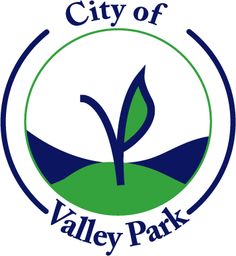 FINANCE, WAYS AND MEANS COMMITTEE MEETING VIA VIDEO CONFERENCING (ZOOM)PURSUANT TO RSMO 610.015AT 7:00 P.M. ON AUGUST 18, 2020VALLEY PARK CITY HALL, 320 BENTON STREET, VALLEY PARK, MISSOURI 63088**** AGENDA**** PLEDGE OF ALLEGIANCEROLL CALLNEW BUSINESSSanitation DiscussionADJOURNMENT